Организация стажировок выпускников образовательных учреждений с целью приобретения опыта работыУважаемые работодатели,  просим Вас  принять участие в организации стажировки выпускников образовательных учреждений!В 2018 году центром занятости населения продолжается работа  по направлению «Организация стажировок выпускников образовательных учреждений с целью приобретения опыта работы».  Для молодых специалистов эта программа является отличным подспорьем в будущем трудоустройстве. Выпускник после окончания профессионального и высшего учебного заведения имеет возможность через центр занятости устроиться на стажировку на предприятие по своей специальности. 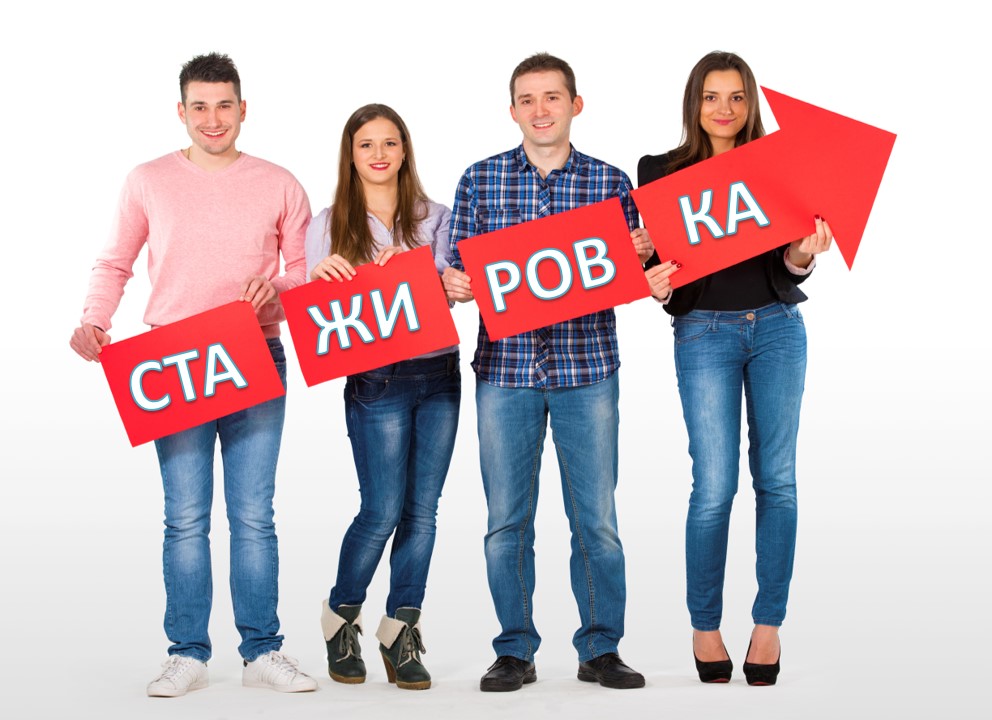 Стажировка — это производственная (трудовая) деятельность стажеров на специально созданных или имеющихся у работодателя рабочих местах по полученным ими в учебных заведениях профессиям (специальностям). Стажеры – ищущие работу выпускники образовательных учреждений, не имеющие опыта работы.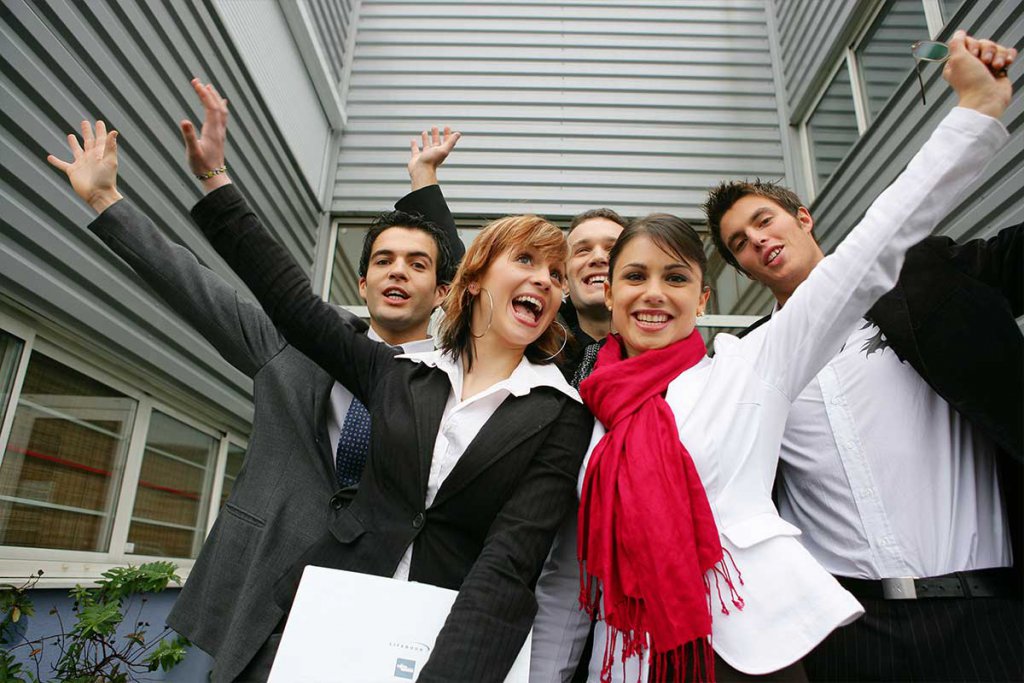 Участвовать в организации стажировки могут организации различных форм собственности, индивидуальные предприниматели. В рамках программы они могут принять на стажировку выпускника на срок не более 6-ти месяцев. За стажером может быть закреплен наставник из числа работников предприятия. Работодателям возмещаются затраты на заработную плату проходящего стажировку выпускника, затраты на доплаты работникам за наставничество выпускников, компенсируются страховые взносы в государственные внебюджетные фонды на сумму возмещаемых затрат.Чтобы принять участие в программе, необходимо обратиться в центр занятости населения, где между работодателем и центром занятости будет заключен договор.
В соответствии с действующим законодательством для выполнения работ, непосредственно связанных со стажировкой, работодатель заключает со стажером срочный трудовой договор.Схема сотрудничества:   • Руководитель организации сообщает в центр занятости населения о желании взять на стажировку молодых специалистов из числа безработных граждан.   • Между организацией и центром занятости населения заключается договор на организацию стажировки.   • По усмотрению организации центр занятости населения предоставляет анкеты претендентов или претенденты сразу направляются на собеседование к работодателю.   • При условии освоения стажером программы стажировки в соответствии с требованиями производства и наличия вакансии организация зачисляет гражданина на постоянное (временное) рабочее место по окончании срока обучения или досрочно.    Стажировка – реальная возможность для молодых специалистов трудоустроиться, а для организаций – найти перспективные кадры.